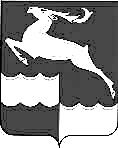 
АДМИНИСТРАЦИЯ КЕЖЕМСКОГО РАЙОНАКРАСНОЯРСКОГО КРАЯПОСТАНОВЛЕНИЕ22.01.2024                                              № 26-п			        г. КодинскОб утверждении методики распределения в 2024 году иных межбюджетных трансфертов бюджетам поселений Кежемского района на частичную  компенсацию расходов на повышение размеров оплаты труда работникам бюджетной сферы Кежемского района и правила их предоставленияВ соответствии со ст. 154 Бюджетного кодекса Российской Федерации, решения Кежемского районного Совета депутатов от 10.10.2018 № 31-329 «Об утверждении Порядка предоставления иных межбюджетных трансфертов из бюджета муниципального образования Кежемский район бюджетам поселений», руководствуясь ст.ст. 17, 20, 32 Устава Кежемского района, ПОСТАНОВЛЯЮ:1. Утвердить методику распределения в 2024 году иных межбюджетных трансфертов бюджетам поселений Кежемского района на частичную компенсацию расходов на повышение размеров оплаты труда работникам бюджетной сферы Кежемского района и правила их предоставления согласно приложению к настоящему постановлению.2. Контроль за исполнением постановления возложить на заместителя Главы Кежемского района по экономике и финансам С.А. Фраиндт.3. Постановление вступает в силу со дня, следующего за днем его официального опубликования в газете «Кежемский Вестник» и распространяет свое действие на правоотношения, возникшие с 01.01.2024.Глава района                                                                                   П.Ф. БезматерныхПриложение к постановлению Администрации района от 22.01.2024 №26-пМетодика распределения  в 2024 году иных межбюджетных трансфертов бюджетам поселений  Кежемского района на частичную компенсацию расходов на повышение размеров  оплаты труда  работникам бюджетной сферы Кежемского района и правила их предоставления 1. Обще положения1.1. Методика распределения в 2024 году иных межбюджетных трансфертов бюджетам поселений Кежемского района на частичную компенсацию расходов на повышение размеров оплаты труда  работникам бюджетной сферы Кежемского района и правила их предоставления  (далее – Методика) определяют механизм распределения в 2024 году иных межбюджетных трансфертов бюджетам поселений Кежемского района на частичную компенсацию расходов на повышение размеров оплаты труда  работникам бюджетной сферы Кежемского района (далее – иные межбюджетные трансферты) и правила их предоставления.1.2. Иные межбюджетные трансферты предоставляются бюджетам поселений Кежемского района (далее – поселения).2. Методика распределения в 2024 году иных межбюджетных трансфертов 
бюджетам поселений2.1. Размер иных межбюджетных трансфертов, предоставляемой бюджету i-го поселения, определяется по следующей формуле: ,                                                                               (1)где:ДЗПi – объем иных межбюджетных трансфертов  в 2024 году на частичную компенсацию расходов на повышение размеров оплаты труда работникам бюджетной сферы Кежемского района для i-го поселения,  рублей;ДПотi – объем средств на частичную компенсацию расходов на повышение с 1 января 2024 года размеров оплаты труда работникам бюджетной сферы Кежемского района  для i-го поселения,  рублей;ДДИСПi – объем средств на частичную компенсацию расходов 
на повышение размеров оплаты труда отдельным категориям работников бюджетной сферы Кежемского района для i-го поселения 
с учетом сроков, размеров и в отношении категорий работников бюджетной сферы Кежемского района, предусмотренных в 2024 году поручениями Губернатора Красноярского края, решениями, принятыми Правительством Красноярского края и (или) рабочей группой по подготовке предложений 
по совершенствованию системы оплаты труда работников бюджетной сферы Красноярского края, созданной распоряжением Совета администрации Красноярского края от 19.12.2007 № 1476-р,  рублей.2.2. Средства на частичную компенсацию расходов на повышение 
с 1 января 2024 года размеров оплаты труда работникам бюджетной сферы Кежемского района (далее – средства) предоставляются бюджетам поселений в два этапа:1-й этап – в расчете на январь – сентябрь 2024 года,2-й этап – в расчете на октябрь – декабрь 2024 года.Объем средств для i-го поселения определяется 
для каждого этапа по следующей формуле:       (2)где:ЧМОi – среднесписочная численность работников бюджетных учреждений муниципальной формы собственности по i-му поселению 
в соответствии с информацией предоставляемой в Управление федеральной службы государственной статистики по Красноярскому краю, Республике Хакасия и Республике Тыва (далее – Росстат) за год, предшествующий отчетному финансовому году (для 1-го этапа), за отчетный финансовый год (для 2-го этапа), человек;Чсубв.i – среднесписочная численность работников муниципальных учреждений, финансовое обеспечение оплаты труда которых осуществляется 
за счет субвенций из краевого бюджета, по i-му поселению в  соответствии с информацией исполнительных органов Красноярского края, осуществляющих нормативное правовое регулирование в соответствующей сфере (области) государственного управления, за год, предшествующий отчетному финансовому году (для 1-го этапа), за отчетный финансовый год (для 2-го этапа), человек;ЧФ14i – среднесписочная численность работников органов местного самоуправления и муниципальных органов поселений 
(за исключением работников по охране, обслуживанию административных зданий и водителей), муниципальных служащих, депутатов и членов выборных органов местного самоуправления, осуществляющих свои полномочия 
на постоянной основе, а также глав муниципальных образований по i-му поселению в соответствии с формой отчета «Отчет 
о расходах и численности работников органов местного самоуправления» (Форма 14МО), утвержденной приказом Министерства финансов Российской Федерации от 28.12.2017 № 259н «Об утверждении форм отчетов о расходах 
и численности работников федеральных государственных органов, государственных органов субъектов Российской Федерации, органов местного самоуправления», за год, предшествующий отчетному финансовому году (для 1-го этапа), за отчетный финансовый год (для 2-го этапа), человек;ЧОМСi – предельная численность работников органов местного самоуправления и муниципальных органов поселений 
(за исключением работников по охране, обслуживанию административных зданий и водителей), муниципальных служащих, депутатов и членов выборных органов местного самоуправления, осуществляющих свои полномочия 
на постоянной основе, а также глав поселений, установленная по i-му поселению в соответствии с постановлением Совета администрации Красноярского края от 14.11.2006 № 348-п «О формировании прогноза расходов консолидированного бюджета Красноярского края 
на содержание органов местного самоуправления и муниципальных органов», ед.;МРОТТФГ – минимальный размер оплаты труда, установленный Федеральным законом от 19.06.2000 № 82-ФЗ «О минимальном размере оплаты труда» (далее – Федеральный закон № 82-ФЗ), с 1 января текущего финансового года, рублей;МРОТОФГ – минимальный размер оплаты труда, установленный Федеральным законом № 82-ФЗ, с 1 января отчетного финансового года, рублей;Рi – коэффициент, учитывающий районный коэффициент и процентную надбавку к заработной плате за стаж работы в районах Крайнего Севера 
и приравненных к ним местностях и иных местностях с особыми климатическими условиями;КСВЗ – коэффициент, учитывающий выплату страховых взносов 
по обязательному социальному страхованию, в том числе взноса по страховым тарифам на обязательное социальное страхование от несчастных случаев 
на производстве и профессиональных заболеваний (1,302);m – количество месяцев 2024 года для соответствующего этапа предоставления средств.2.3. Распределение иных межбюджетных трансфертов утверждается решением Кежемского районного Совета депутатов
о районном бюджете на соответствующий финансовый год и плановый период (далее – решение о бюджете). Распределение иных межбюджетных трансфертов, определенных в соответствии с абзацем третьим пункта 2.2 Методики, осуществляется путем внесения изменений в решение о бюджете. 3. Правила и условия предоставления иных межбюджетных трансфертов бюджетам поселений3.1. Иной межбюджетный трансферт предоставляется бюджету поселения 
на основании соглашения (далее – соглашение), подготавливаемого (формируемого) финансовым управлением администрации Кежемского района (далее – финансовое управление) и заключаемого между администрацией Кежемского района и администрацией поселения 
в течение 20 рабочих дней по истечении срока, указанного в абзаце первом пункта 3.5 Методики в двух экземплярах.3.2. Соглашение должно содержать обязательства администрации поселения:об обеспечении заработной платы конкретного работника, полностью отработавшего норму рабочего времени и выполнившего норму труда (трудовые обязанности), в размере не ниже установленного пунктом 2.1 статьи 4 Закона Красноярского края от 29.10.2009 № 9-3864 «О системах оплаты труда работников краевых государственных учреждений»;об увеличении размеров оплаты труда с учетом сроков, размеров 
и в отношении категорий работников бюджетной сферы Красноярского края, предусмотренных в 2024 году поручениями Губернатора Красноярского края, решениями, принятыми Правительством Красноярского края и (или) рабочей группой по подготовке предложений по совершенствованию системы оплаты труда работников бюджетной сферы Красноярского края, созданной распоряжением Совета администрации Красноярского края от 19.12.2007 
№ 1476-р;ответственность за неисполнение или ненадлежащее исполнение принятых на себя обязательств, предусмотренных соглашением.3.3. Иной межбюджетный трансферт предоставляется при условии наличия муниципальных правовых актов органов местного самоуправления поселений образований об оплате труда:депутатов, выборных должностных лиц местного самоуправления, осуществляющих свои полномочия на постоянной основе, лиц, замещающих иные муниципальные должности, муниципальных служащих, предусматривающих увеличение размера ежемесячного денежного поощрения в размере и на условиях, аналогичных предусмотренным нормативными правовыми актами Красноярского края;работников органов местного самоуправления, работников муниципальных учреждений, предусматривающих установление ежемесячной специальной краевой выплаты в размере и на условиях, аналогичных предусмотренным нормативными правовыми актами Красноярского края.3.4. Для заключения соглашения администрация поселения в срок до 23 января 2024 года с нарочным или посредством почтового отправления представляет в финансовое управление копии муниципальных правовых актов, указанных в пункте 3.3 Методики, заверенные главой муниципального образования или уполномоченным им лицом (далее – уполномоченное лицо).В случае заверения копий муниципальных правовых актов уполномоченным лицом прилагается документ, подтверждающий полномочия уполномоченного лица на их заверение и представление. 3.5.	 Финансовое управление в течение 5 рабочих дней со дня получения копий муниципальных правовых актов осуществляет их проверку на соответствие условию предоставления иного межбюджетного трансферта, установленному в пункте 3.3 Методики, на соблюдение срока, порядка и требований, указанных в пункте 3.4 Методики. В случае несоблюдения поселением условия предоставления иного межбюджетного трансферта, установленного в пункте 3.3 Методики, срока, порядка и требований, указанных в пункте 3.4 Методики, финансовое управление  в течение 7 рабочих дней со дня получения копий муниципальных правовых актов осуществляет их возврат администрации поселения  с указанием в сопроводительном письме оснований для возврата (далее – сопроводительное письмо).Администрация поселения в течение 5 рабочих дней со дня получения от финансового управления сопроводительного письма вправе повторно направить в финансовое управление копии муниципальных правовых актов 
в соответствии с пунктом 3.4 Методики. 3.6. Объем иного межбюджетного трансферта бюджету i-го поселения 
в текущем финансовом году может быть изменен путем внесения изменений 
в решение о бюджете в случае:изменения показателя среднесписочной численности работников бюджетных учреждений муниципальной формы собственности в отчетном финансовом году с учетом информации предоставляемой в Росстат и сведений, предоставляемых в соответствии с пунктом 3.9 Методики;изменения в текущем финансовом году минимального размера оплаты труда;принятия в течение текущего финансового года решений о повышении размеров оплаты труда отдельным категориям работников бюджетной сферы Красноярского края; несоблюдения муниципальным образованием условия предоставления иного межбюджетного трансферта, установленного пунктом 3.3 Методики.3.7. В случае внесения соответствующих изменений в решение о бюджете осуществляется заключение дополнительного соглашения к соглашению, предусматривающего изменение объема иного межбюджетного трансферта, в срок не позднее 35-го рабочего дня после вступления в силу изменений в решение о бюджете в порядке, предусмотренном пунктом 3.1 Методики.3.8. Финансовое управление перечисляет иные межбюджетные трансферты на лицевые счета   поселений  Кежемского района в течение 3 рабочих дней с момента поступления на лицевой счет финансового управления целевых средств из краевого бюджета.3.9. Администрации поселений представляют в финансовое управление сведения о численности депутатов, выборных должностных лиц местного самоуправления, осуществляющих свои полномочия на постоянной основе, лиц, замещающих иные муниципальные должности, муниципальных служащих, работников органов местного самоуправления, работников муниципальных учреждений, и о размере начисленных и выплаченных сумм выплат в части повышения размеров оплаты труда работникам бюджетной сферы Красноярского края в 2024 году, (далее – сведения) по форме, установленной приказом министерства финансов Красноярского края.3.10. Сведения представляются на электронную почту по адресуfinkodinsk@mail.ru (в формате *.xls и *.pdf).3.11. Сведения, указанные в пункте 3.9 Методики, представляются 
ежемесячно не позднее 12 числа месяца, следующего за отчетным.3.12. Ответственность за достоверность представляемых сведений возлагается на администрации поселений в соответствии 
с действующим законодательством.